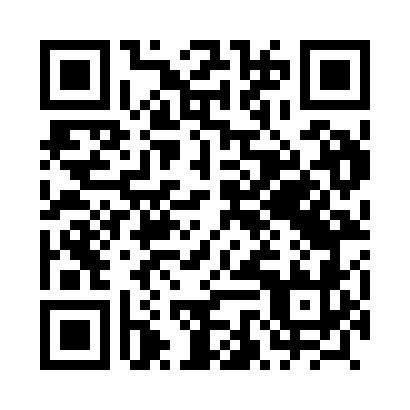 Prayer times for Zaostrow, PolandWed 1 May 2024 - Fri 31 May 2024High Latitude Method: Angle Based RulePrayer Calculation Method: Muslim World LeagueAsar Calculation Method: HanafiPrayer times provided by https://www.salahtimes.comDateDayFajrSunriseDhuhrAsrMaghribIsha1Wed2:465:1212:375:438:0210:182Thu2:435:1112:375:448:0410:213Fri2:395:0912:375:458:0510:244Sat2:365:0712:375:468:0710:275Sun2:325:0512:365:478:0810:306Mon2:295:0412:365:488:1010:337Tue2:255:0212:365:498:1210:368Wed2:225:0012:365:508:1310:409Thu2:214:5912:365:518:1510:4310Fri2:214:5712:365:528:1610:4411Sat2:204:5512:365:538:1810:4412Sun2:194:5412:365:548:1910:4513Mon2:194:5212:365:558:2110:4614Tue2:184:5112:365:568:2210:4615Wed2:184:4912:365:568:2410:4716Thu2:174:4812:365:578:2510:4817Fri2:174:4612:365:588:2710:4818Sat2:164:4512:365:598:2810:4919Sun2:154:4412:366:008:2910:4920Mon2:154:4312:366:018:3110:5021Tue2:154:4112:366:018:3210:5122Wed2:144:4012:366:028:3310:5123Thu2:144:3912:376:038:3510:5224Fri2:134:3812:376:048:3610:5325Sat2:134:3712:376:058:3710:5326Sun2:134:3612:376:058:3910:5427Mon2:124:3512:376:068:4010:5428Tue2:124:3412:376:078:4110:5529Wed2:124:3312:376:078:4210:5630Thu2:114:3212:376:088:4310:5631Fri2:114:3112:386:098:4410:57